4th February 2019KS3 End of Year examinations and RevisionDear Parents and Carers,This year we have introduced end of year final assessments for Maths, English and Science for Years 7 and 8.  These will be in the final half term of Summer. All students will sit in the Sports Hall in the exact exam conditions that they can expect to sit every exam they take with us. The results for these will help to inform setting for the following year as well as support our students to get used to this process. In order to prepare for these I am suggesting all parents support their child by ensuring they revise for 15-20 minutes each night for English, Maths and Science. All the research shows little and often is the best way to revise. A little longer than this at the weekends is a good idea for those in Top Sets or our Elite Scholar Program.Our Heads of English,  Maths and Science have recommended the revision materials and these are below. Revision guides and equipment are available from the Academy Shop at extremely competitive prices. Purchases can be made by cash/cheque or by completing the attached order form and requesting payment via ParentPay. For ParentPay we will add the total amount due as an item and, once payment has been made, we release the resources to your child via their mentor. All items are also available through various online merchants.Maths - (One calculator and one non calculator paper lasting 1 hour each)English  (English will be one paper and will last 1hr and 15 minutes)Science (3 tests, each 1 hr long - 1 paper for Chemistry, Biology and Physics)The exact dates of the exams will be released after the Easter break.If you have any further questions please do contact the following:Yours sincerely.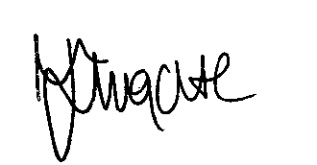 Mrs J IngateAssistant Vice PrincipalPearson’s Edexcel GCSE Foundation KS4 revision guide £3.00Revision guide and workbook (answers in the back)  £3.00Revision cards £4.50                                                           Above bundle of all 3 is £9.50Scientific calculator£8.00New KS3 English Complete Study & Practice (with Online Edition)£6.00Spelling, Punctuation and Grammar for KS3 - Study Guide £2.50Spelling, Punctuation and Grammar for KS3 - Workbook (with answers)£3.50Details of suggested revision guide will be sent through shortly.MathsMrs Coulsonkcoulson@ormistonriversacademy.co.ukEnglishMr Freelandertfreelander@ormistonriversacademy.co.ukScienceMr Pattongpatton@ormistonriversacademy.co.uk 